             DIRECŢIA POLIŢIA LOCALĂ CĂLĂRAŞI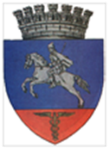              Nr. 339 din 17.02.2020                                                                                                                      Aprob                                                                                                             Director Executiv                                                                                                        Ing.                                                                                                                Anghel DanielRAPORT DE ACTIVITATECătre PRIMĂRIA MUNICIPIULUI CĂLĂRAŞIÎn atenţia Domnului Primar DRĂGULIN  ȘTEFAN  DANIELVă informăm că în perioada 10 – 16 Februarie 2020 , politistii locali şi-au desfăşurat activitatea, conform planificării lunare, având la bază atribuţiile prevăzute în Legea nr. 155/2010, H.G.nr. 1332/2010, Planul de Ordine şi Siguranţă Publică al municipiului pe anul 2018, respectiv Regulamentul de Organizare şi Funcţionare, Regulamentul de Ordine Interioară, precum şi în concordanţă cu evoluţia situaţiei operative din zonele şi locurile date în responsabilitate. S-a avut în vedere, în principal, acoperirea cu elemente de dispozitiv, a tuturor zonelor şi itinerariilor de patrulare unde, conform statisticilor şi a informaţiilor primite de la celelalte structuri de ordine publică sau de la cetăţenii municipiului, acolo unde frecvent se tulbură ordinea şi liniştea publică, se săvârşesc acte sau fapte antisociale. În perioada 10 – 16 Februarie 2020 Poliția Locală Călărași: a continuat desfășurarea de acțiuni în sistem integrat în colaborare cu reprezentanții I.P.J. Călărași, pentru asigurarea climatului de ordine și liniște publică pe raza municipiului . a acționat pe raza orașului pentru menținerea curățeniei mai ales în zona platformelor de gunoi, depistarea persoanelor care aruncă gunoi în alte locuri și a celor care caută prin deșeurile menajere din aceste locații, colaborând cu angajații REBU pentru ridicarea deșeurilor reciclabile. a desfășurat și va continua desfășurarea de acțiuni pe linia siguranței rutiere precum și acțiuni pentru sancționarea celor care încalcă regulile privind oprirea, staționarea și parcările neregulamentare ;a efectuat controale în trafic pe linia respectării reglementărilor legale privind circulația autovehiculelor de tonaj mare pe raza municipiului ;a acționat împreună cu reprezentanți ai I.P.J. Călărași și I.S.U. Călărași pe linia respectării prevederilor privind reglemantarea fumatului în spațiile publice ;a acționat pentru fluidizarea traficului rutier și pietonal ca urmare a toaletării de arbori pe raza municipiului Călărași de către reprezentanții Primăriei Călărași;în data de 12.02.2020 a asigurat măsuri de ordine publică precum și fluidizarea traficului rutier și pietonal la Sala Polivalentă “Ion C. Neagu” cu ocazia meciului de futsal dintre echipele Dunărea Călărași și Informatica Timișoara .în data de 13.02.2020 a asigurat măsuri de ordine publică precum și fluidizarea traficului rutier și pietonal la Sala Polivalentă “Ion C. Neagu” cu ocazia meciului de handbal dintre echipele AHC Dunărea Călărași și Dinamo București . în zilele de 15.02.2020 și 16.02.2020 a asigurat măsuri de ordine publică precum și fluidizarea traficului rutier și pietonal la Sala Polivalentă “Ion C. Neagu” cu ocazia meciului de handbal dintre echipele naționale ale României și Macedoniei de Nord . în data de 16.02.2020, un echipaj aflat în patrulare în zona ANAF Călărași, a fost sesizat de numitul C.I., acesta declarând că a fost deposedat de suma de 200 lei precum și un telefon mobil , de doi adolescenți. În urma descrierii făcute de persoana păgubită , echipajul Poliției Locale a depistat în circa 10 minute cei doi adolescenți, în persoana numiților I.B.F. și N.I.V, la controlul corporal făcut asupra lor fiind găsită suma de bani și telefonul mobil. Cele trei persoane au fost conduse la sediul I.P.J. Călărași, pentru continuarea cercetărilor, dar persoana păgubită nu a dorit să depună plângere, fiind mulțumită de intervenția echipajului Poliției Locale și recuperarea bunurilor sustrase.În perioada 10 – 16 Februarie 2020  polițiștii locali au legitimat un număr de 193 persoane, au intervenit la 22 sesizări primite prin Dispeceratul instituției, au aplanat 8 stări conflictuale,  au constatat o infracțiune depistând cei doi autori, au constatat 104 fapte antisociale și au aplicat un număr de 57 sancțiuni contravenționale (în valoare de 110010 lei) și 47 avertismente verbale, după cum urmează:OUG nr.195/2002 – privind circulația pe drumurile publice – 49 fapte constatate fiind aplicate sancțiuni contravenționale în valoare de 5220 lei plus 79 puncte penalizare.Legea nr.61/1991 – r - sancționarea faptelor de încălcare a unor norme de conviețuire socială, a ordinii și liniștii publice – 8 fapte constatate fiind aplicate sancțiuni contravenționale cu amendă în valoare de 2900 lei și avertismente scrise . O.G. 97/2005 – Privind actele de stare civilă – 3 fapte constatate fiind aplicate sancțiuni contravenționale în valoare de 90 lei .H.C.L. nr.219/2008 – Regulamentul de gospodărire comunală al Municipiului Călărași – 4 fapte constatate fiind aplicate sancțiuni contravenționale în valoare de 800 lei .Legea 448/2006 – Privind protecţia şi promovarea drepturilor persoanelor cuhandicap – 2 fapte constatate fiind aplicate sancțiuni contravenționale în valoare de 2000 lei .HCL 55/2019 – privind Regulamentul de atribuire a locurilor de parcare din parcările de domiciliu – 1 faptă constatată fiind aplicată sancțiune contravențională cu avertisment scris .Aspectele ce țin de situația operativă și de activitățile efectuate de Poliția Locală Călărași se regăsesc în Anexa 1 la prezentul Raport.Director Executiv AdjunctGabriel Vrînceanu